Angles on a Straight LineFind the missing angle 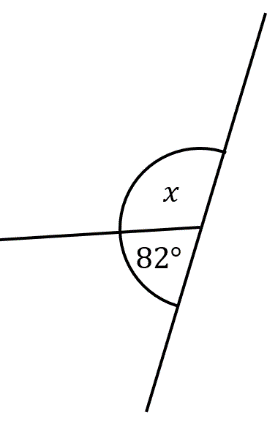 (a)				(b)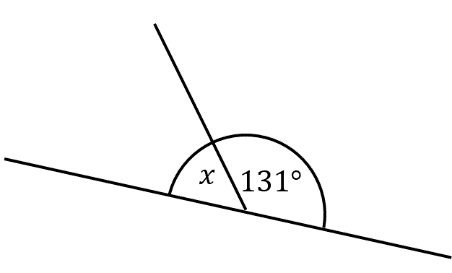 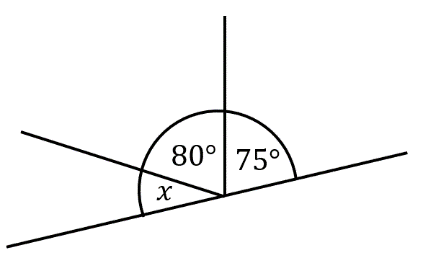 (c)	Find the missing angle 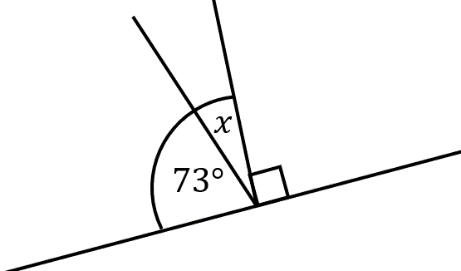 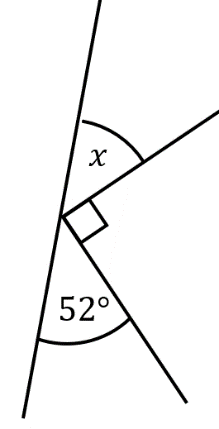 (a)				(b) (c)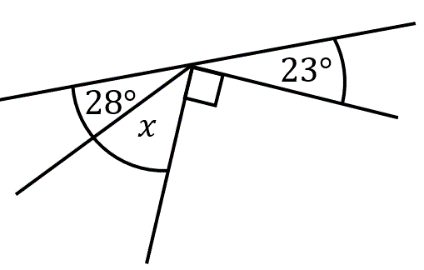 Find the missing angle 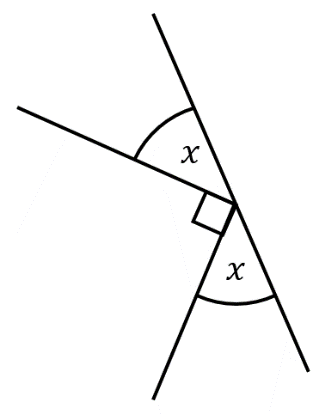 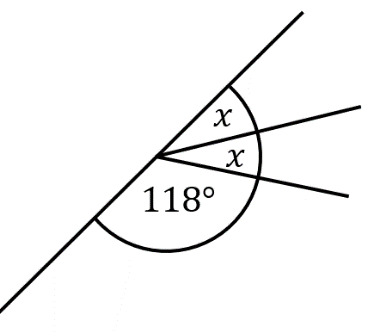 (a)			(b) (c)			(d)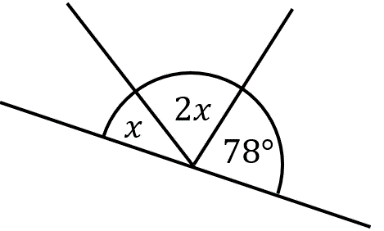 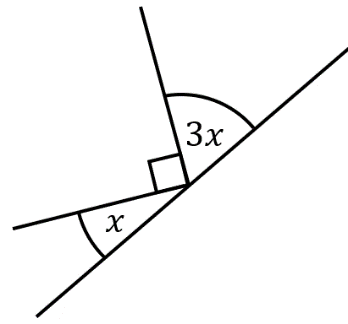  Angles on a Straight LineFind the missing angle (a)				(b)(c)	Find the missing angle (a)				(b) (c)Find the missing angle (a)			(b) (c)			(d)